
Unit 2&3 Brewery Yard, Brewery Rd, Hoddesdon, Herts, EN11 8HF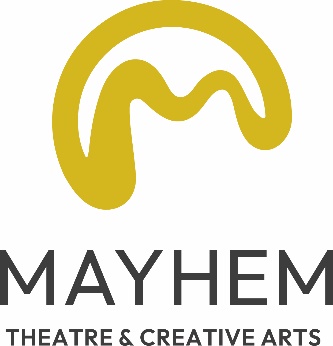 Policy:Facebook Page (for users) GDPR PolicyDate Adopted: 24th April 2023Purpose and Statement:MTCA uses a Facebook page to advertise its services and connect/share with its’ (and a wider) audience. The web address for our Facebook page is: https://www.facebook.com/mayhemgrouphoddesdonFacebook has its own GDPR policies & uses cookies. Please refer to Facebook GDPR policies for further details.MTCA is able to process some personal data from interactions with our Facebook page, which is described below, however how MTCA processes this data is very limited. Distribution:To be displayed on our Facebook Page (LINK)This policy will be made available to members of the public on requestReview and monitoring of policy:Reviewed annually or in instances of legislative changeMonitoring is part of Management and SupervisionGeneral Principles:Administrators of the MTCA Facebook Page are authorised MTCA  staffMTCA  does not actively collect, harvest or store any data in connection with FacebookFacebook Posts:Types of Facebook Posts:Marketing/Advertisement of our various courses, events and workshopsGeneral News and updates including, but not limited to, student achievements, photos from events If you communicate with MTCA via the page we will respond to your communications & make information available to you that is relevant to those communications. If you choose to ‘like’ the page, you can ‘unlike’ at any time.As a public Facebook page all communication you share to the page can be seen by anyone. If you need to discuss anything privately with MTCA, please contact the office.Anonymous Data:Administrators of Facebook Pages can obtain anonymous statistical data on visitors to the page, and those who ‘like’ the page via a function called ‘Facebook Insights’ which Facebook makes available to them free of charge under non-negotiable conditions of use. The data is collected by ‘cookies’, each containing a unique user code, which are active for two years and are stored by Facebook on the device used by visitors to the page. This user code, which can be matched with the connection data of users registered on Facebook, is collected and processed by the Facebook Insight programme.Anonymous Data our Facebook Page collects:
- Demographic information (including Age, Sex, Location, Relationship Status, Occupations)- Internet usage (including times online and length of page visits)- Sales information (including online purchase history, categories of goods or services)How MTCA may use this data:
MTCA may use this anonymous data to target marking to specific categories of peoples, and to effectively time manage campaigns (in terms of when to release posts and time lengths of special offers etc). 
MTCA may also use this data in the evaluation of marketing campaigns. How MTCA retain/archive this information:
MTCA do not remove any of this anonymous data from Facebook (a GDPR compliant company), except in the instance of reporting the effectiveness of advertising campaigns.Non-anonymous Data:Administrators of Facebook Pages can obtain limited personal data about people who choose to ‘like’ and/or ‘follow’ the page and/or communicate with the page. 

A Facebook user’s Name is actively sent by Facebook to the page administrator as a notification. 
The Facebook page contains a list of all users who ‘like’ or ‘follow’ the page. Administrators are also able to access the profile of those who choose to ‘like’ and/or ‘follow’ the page and/or communicate with the page. 
How MTCA retain/archive this information:No record of names are removed from Facebook or used for any purpose.
Further Privacy Policies:Please see our full privacy policies on our website: www.mayhemgroup.co.uk